ГОРОДСКОЙ ЛАГЕРЬ- Городской летний клуб (6 – 12 лет)Уважаемые родители!В нашем клубе организован Летний лагерь для детей 6-12 лет.Тематические МЕГАприятия с утра до вечера!!!*пятиразовое питание*прогулки и активные игры в Серебряном бору 💪*робототехника 👾*катание на лошадях 🐴*квесты 🕵*кулинарные и творческие мастер-классы 🍕*танцевальная и театральная студии 💃*маршмеллоу на костре 🍡*и другие крутейшие активности,которые Ваш ребенок не забудет!🌈 Свежий воздух, новые друзья, атмосфера творчества — это будет незабываемо!!! 🌈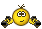 - Мини-садик  (1 – 6 лет) - Развивающие занятия (1 – 4 лет)СМОТРИТЕ НАШЕ РАСПИСАНИЕ!